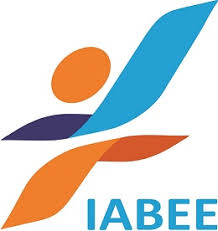 IKHTISAR PROGRAM Summary of the Program<NAMA INSTITUSI PENGELOLA PROGRAM><NAMA INSTITUSI PENGELOLA PROGRAM DALAM BAHASA INGGRIS> <NAMA PROGRAM ><NAMA PROGRAM DALAM BAHASA INGGRIS>Tipe Akreditasi (Accreditation Type):<General/Provisional>Bidang (Field):<Engineering/Computing/Engineering Technology>Disiplin/Sub Disiplin (Discipline/Sub Discipline):<contoh: Civil and similarly named engineering program>Tipe Evaluasi (Evaluation Type):<Baru/Interim/Re-akreditasi>Tanggal Unggah (Date of Upload):<HH/BB/TTTT>GENERAL INFORMATIONPROGRAM INFORMATION Program-Operating Institution:Program Name:Graduate Degree:Website:Contact Indformation:Program Representative for IABEEFull name:Title:Postal Address:Phone Number:Fax: e-mail:Program-Operating Institution RepresentativeFull name:Title:Postal Address:Phone Number:Fax: e-mail:RANGKUMAN PROFIL PROGRAM STUDI Tuliskan rangkuman profil program studi secara singkat, lebih-kurang 3-4 halaman. Berikut merupakan hal-hal yang perlu dideskripsikan di dalam rangkuman tersebut: Sejarah atau riwayat program yang menerangkan secara ringkas sejarah program dengan informasi terkait kapan pertama kali program berdiri, kapan pertama kali meluluskan, berapa jumlah student body saat ini, dan riwayat akreditasi program (nasional maupun akreditasi lain yang pernah diambil). Jika sudah pernah memperoleh akreditasi dari IABEE sebelumnya, jelaskan kapan terakhir proses review tersebut dilakukan, termasuk juga: restrukturisasi departemen dan/atau kurikulum sejak berdiri pertama kaliProgram lain yang melayani kegiatan akademik (semisal kuliah dan praktikum) program ini.Karakteristik kurikulum (semisal model tradisional, blok, atau semi-blok), riwayat perubahan kurikulum, termasuk kapan kurikulum berbasis-luaran (OBE) yang memenuhi kriteria IABEE berlaku.Karakteristik lain yang dimiliki program seperti, apakah program berupa kelas regular saja, apakah juga ada kelas non-reguler dll, apakah ada pelaksanaan pembelajaran dengan menggunakan sistem daring (on-line), multi kampus di luar persyaratan program di luar kampus utama (PSDKU). Jika ada jelaskan setiap jenis tersebut jumlah mahasiswa peserta.PERBAIKAN PENDIDIKAN TERKINIJelaskan secara singkat kapan dan bagaimana program studi melakukan evaluasi diri atas berbagai aktivitas pendidikannya berdasarkan hasil kajian terhadap tingkat pemenuhan Capaian Pembelajaran Program Studi oleh mahasiswa/lulusan dan refleksi dari perubahan-perubahan yang terjadi pada masyarakat. Jelaskan secara singkat hal-hal yang dipandang perlu diperbaiki berdasarkan evaluasi diri tersebut dan bagaimana hasil perbaikannya. Apabila program studi memandang tidak ada aktivitas pendidikan/pembelajaran yang perlu diperbaiki saat ini, berikan pula alasan justifikasinya. Apabila pada siklus evaluasi akreditasi sebelumnya dilaporkan adanya kelemahan (weakness) maupun hal-hal yang perlu mendapat perhatian (concern), jelaskan perbaikan-perbaikan apa saja yang telah dilakukan oleh program studi hingga saat ini. RANGKUMAN DATA KUANTITATIF PROGRAM STUDIIsikan data kuantitatif yang diminta pada tabel di atas sedapat mungkin. Data dapat diberikan penjelasan tambahan secara terpisah (di bawah tabel), apabila diperlukan, seperti daftar matakuliah dengan kegiatan problem/project based learning. Siapkan dokumentasi terkait dengan kegiatan pembelajaran tersebut untuk keperluan visitasi/kunjungan.(*) Rasio di sini dapat dihitung dalam SKS ataupun dalam jumlah jam. Aktivitas-aktivitas yang meliputi kedua aspek ini sekaligus dapat diperhitungkan pada kedua aspek tersebut. (Sedapat mungkin: 4 tahun terakhir)Tahun akademikInformasi tentang mahasiswaJumlah mahasiswa baru yang diterima se-fakultas pengelola program studiInformasi tentang mahasiswaJumlah mahasiswa yang diterima pada Program StudiInformasi tentang mahasiswaJumlah mahasiswa pindahan dari program studi lain dan dari luar institusi Informasi tentang mahasiswaJumlah mahasiswa aktif (sedang menempuh kuliah, termasuk Tugas Akhir) Informasi tentang mahasiswaJumlah lulusan Program Studi Informasi tentang Dosen dan Tenaga KependidikanJumlah dosen tetap pada Program StudiInformasi tentang Dosen dan Tenaga KependidikanJumlah dosen tidak tetap pada Program StudiInformasi tentang Dosen dan Tenaga KependidikanJumlah asisten dosen pada Program StudiInformasi tentang Dosen dan Tenaga KependidikanJumlah tenaga kependidikan yang berkaitan dengan Program StudiInformasi tentang KurikulumJumlah SKS minimum untuk mengajukan kelulusanInformasi tentang Kurikulum(*) Rasio muatan kemampuan disain/Computing Project terhadap muatan kurikulum secara umumInformasi tentang Kurikulum(*) Rasio aktivitas kelompok belajar (seperti Problem-based Learning, atau Project-based learning) terhadap aktivitas belajar individual